LAOS – Luang Prabang – Visit the Deaf and Mute Center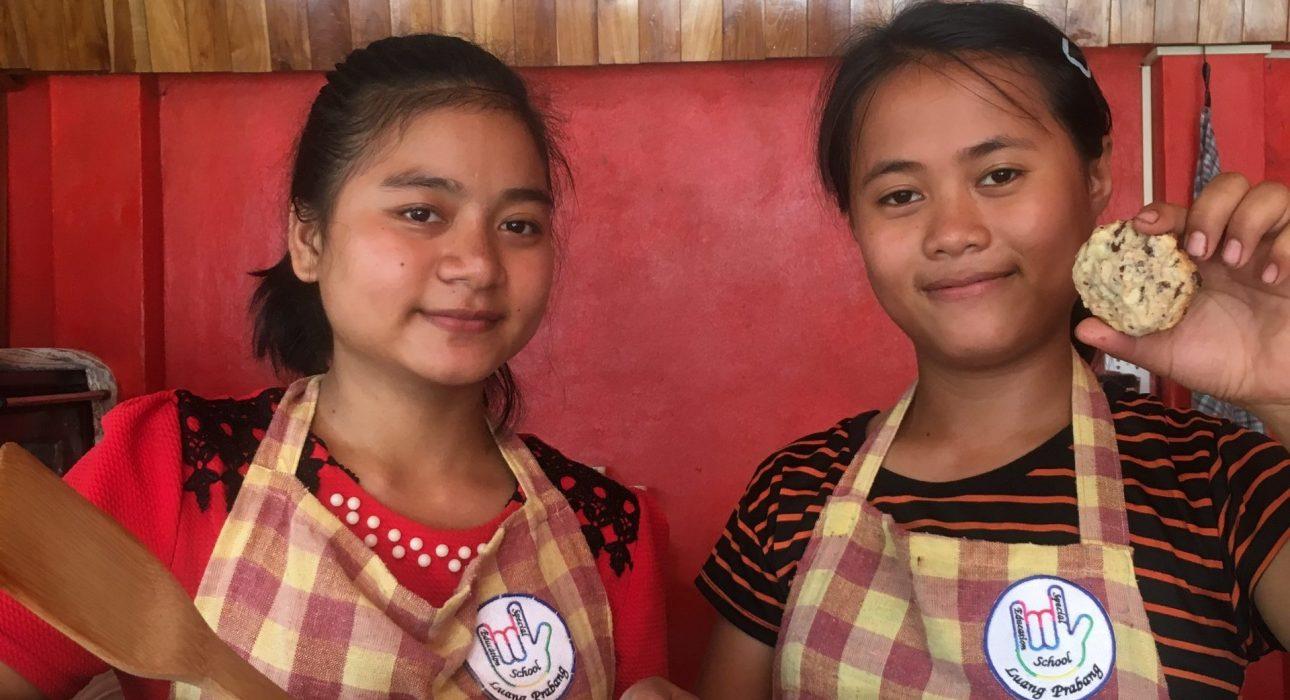 Over ViewThemeSustainableCountry - CityLaos - Luang PrabangMarket segmentThematic LeisurePrice Level$Max pax20SeasonalityAll Year RoundArrival cityLuang PrabangDeparture cityLuang PrabangDescriptionThe Luang Prabang Special Education School provides deaf and mute children with professional and vocational training, giving them the opportunity to integrate into the local job market. They can receive training in weaving, dressmaking, carpentry, mechanics, and hospitality. To help support their work, the center has several small social enterprises to help with the financial costs of the project as well as to expand training opportunities for the students. A short visit to the school is an opportunity to learn about the center and the work that they do, before enjoying a coffee at their on-site cafe and browsing the locally made handicrafts that are on sale in the gift shop. Another popular souvenir to take away, is a few phrases in sign language. For each visit to the center a donation is provided.Can be combined withThematic LeisureLAOS – Luang Prabang – City Tour Luang PrabangLAOS – Luang Prabang – Visit Kuang Sy WaterfallsLAOS – Luang Prabang – UXO Museum ProjectLAOS – Luang Prabang – Bear Care TourSelling pointsA way to support a less fortunate local community.An ideal way to support the local community while travelling. A short visit which is easily added as a time-filler in the morning or afternoon. A unique perspective on the vocational training options available to people who are differently abled.May be interesting for travelers that work in educational or vocational training. SustainabilityLevel Of The ExcursionHigh – This activity strongly supports local communities and/or helps preserve the culture and environmentThe Impact Of This ExcursionSocial/cultural ImpactEmpowerment and education, Community welfare and healthEconomic ImpactCommunity benefitsTime And TransportationPhotos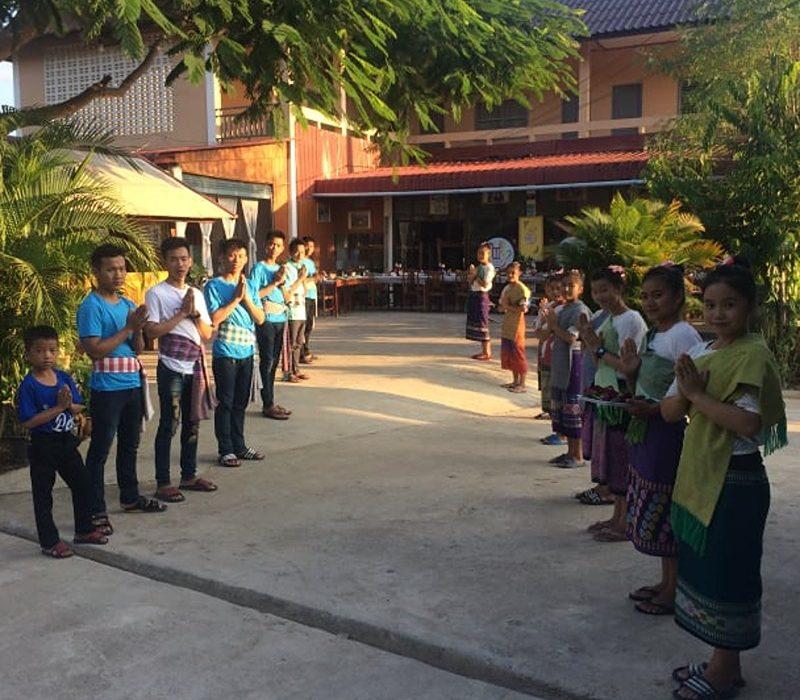 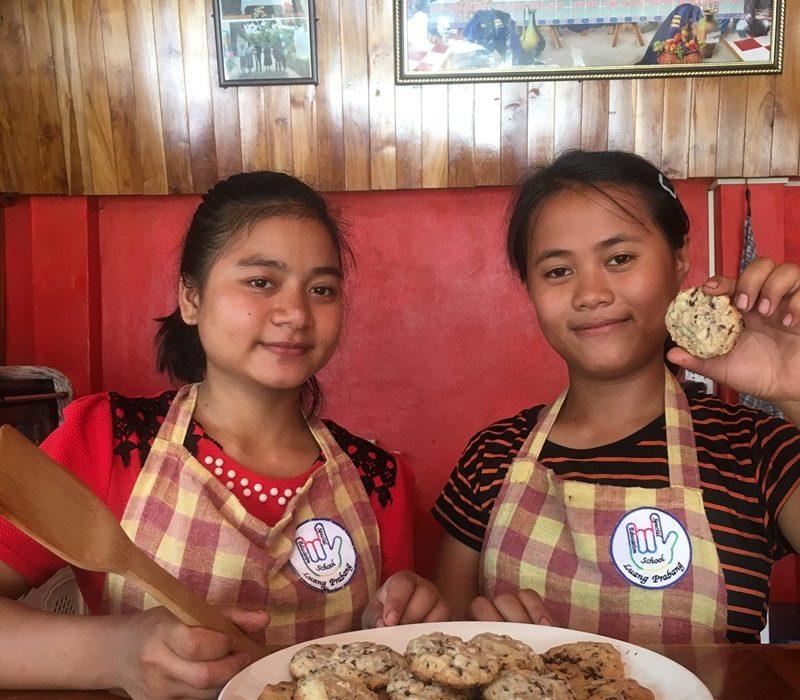 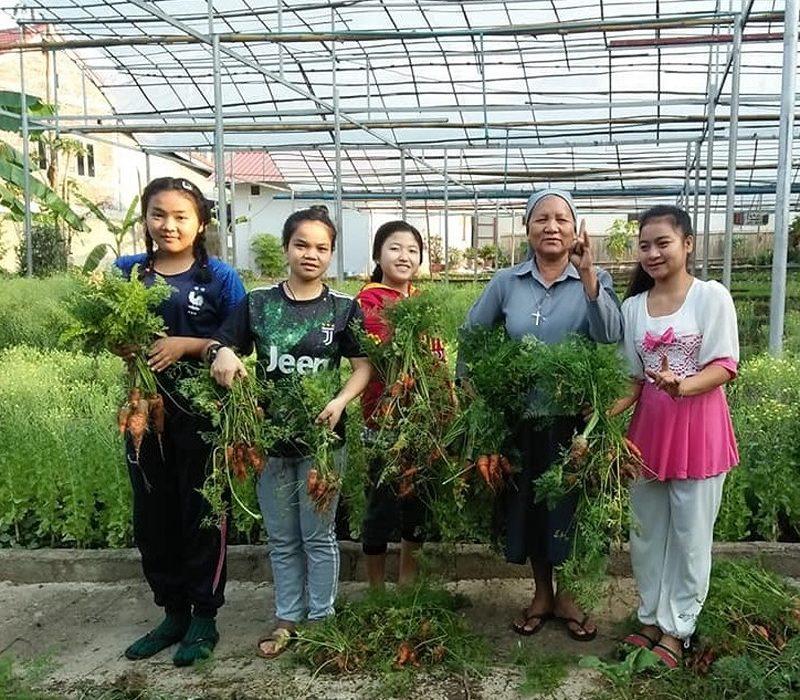 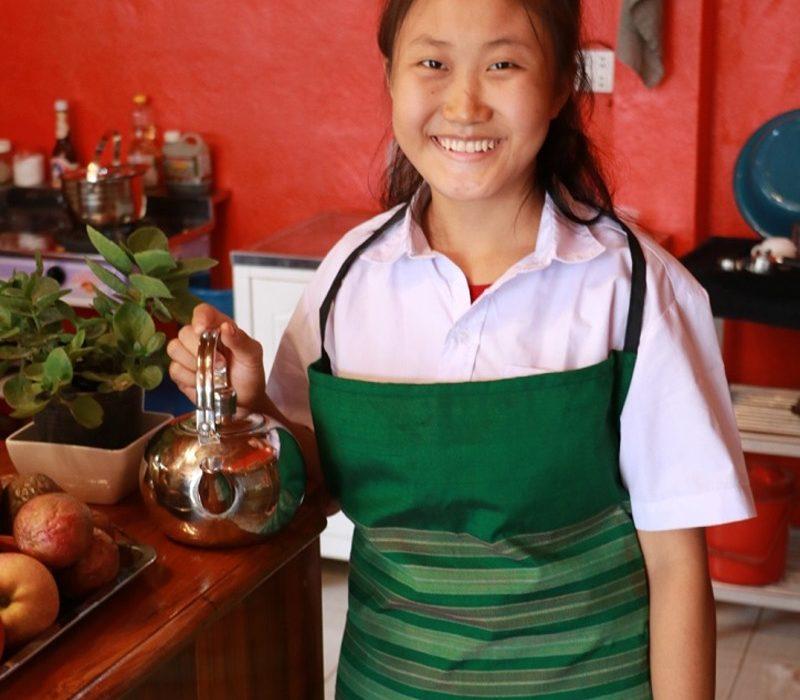 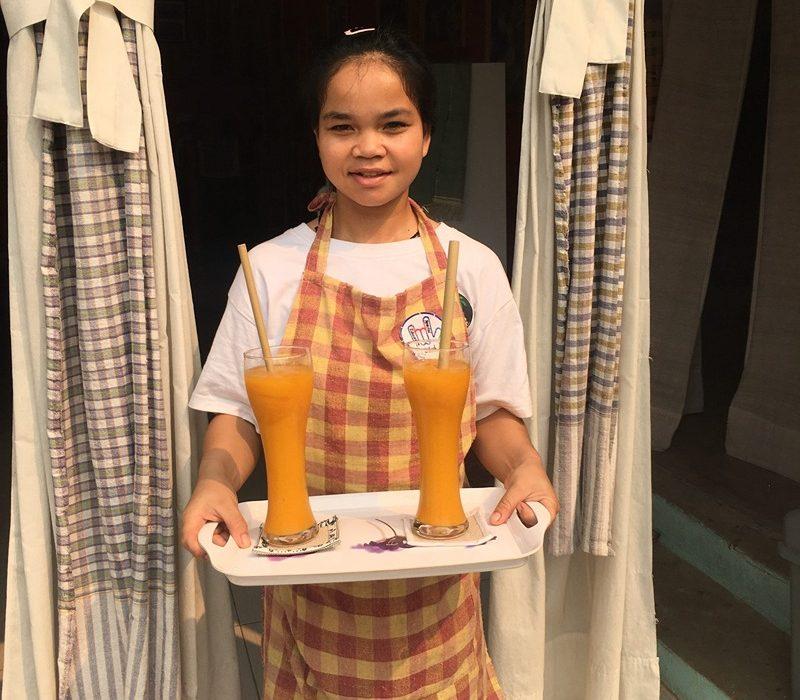 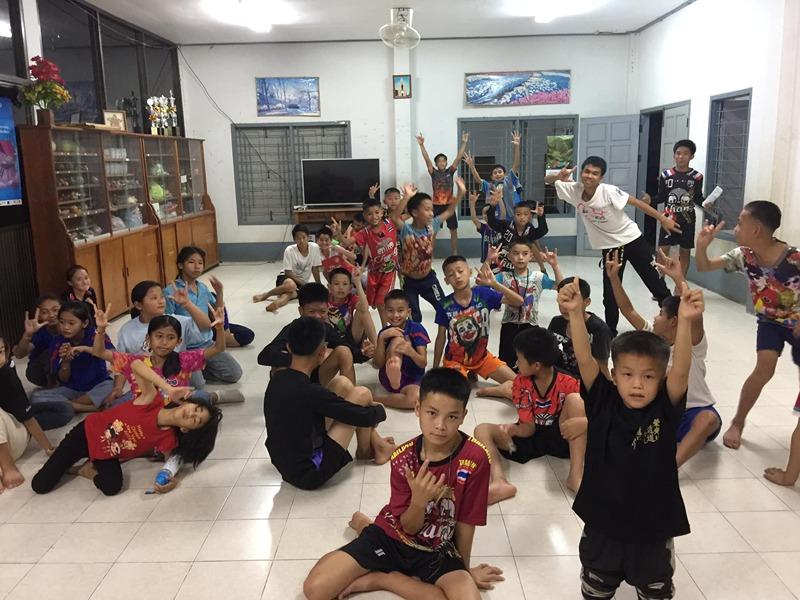 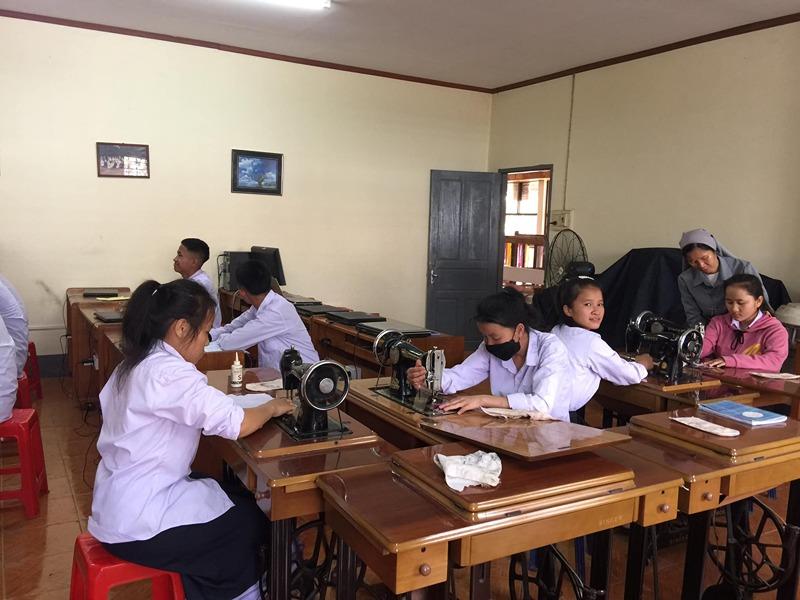 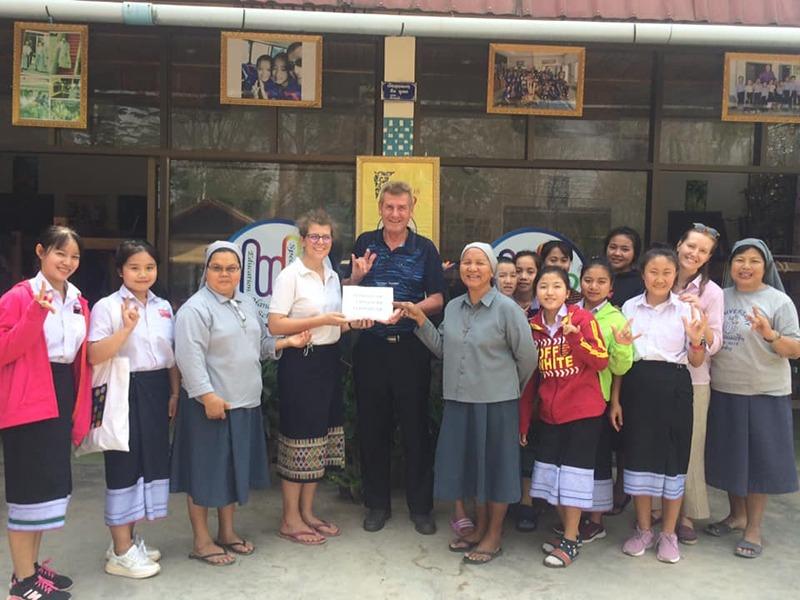 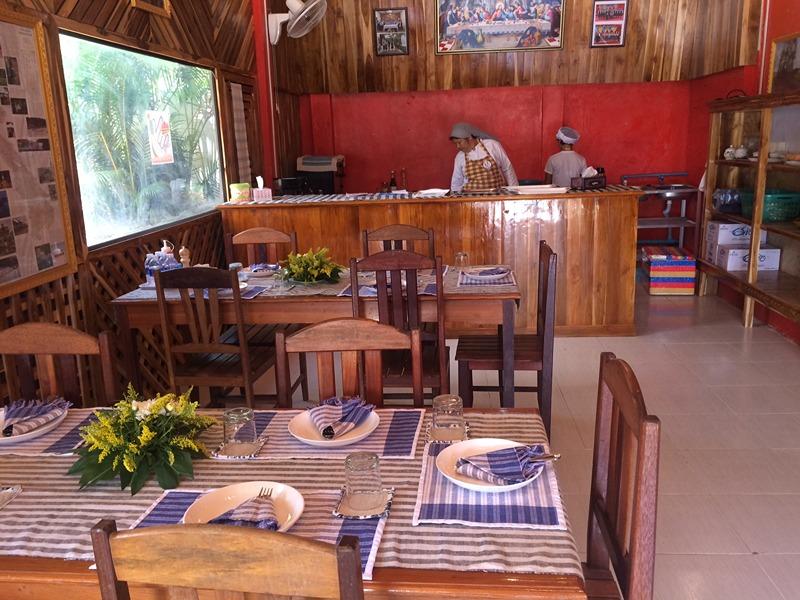 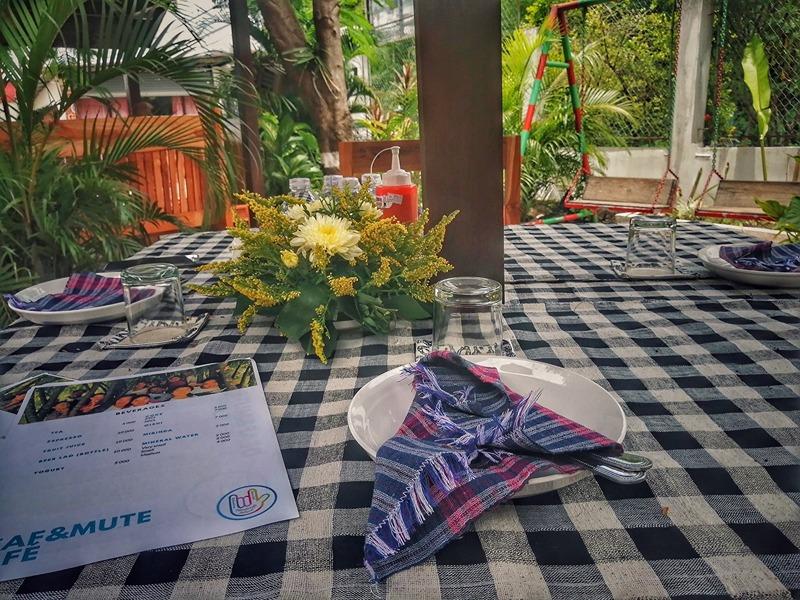 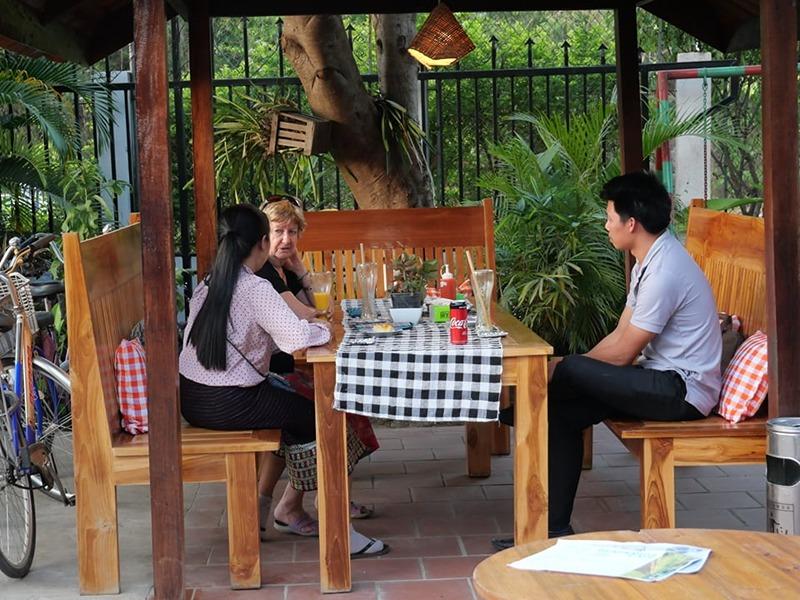 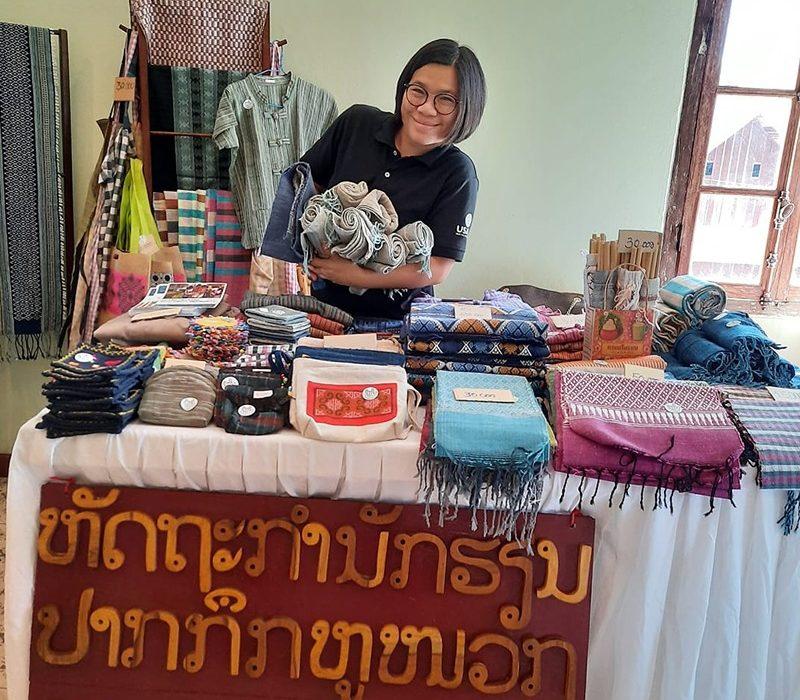 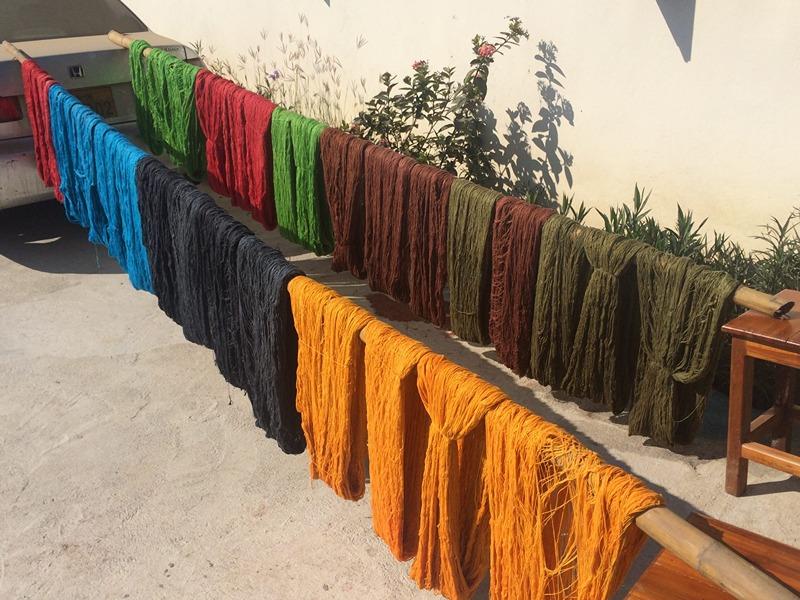 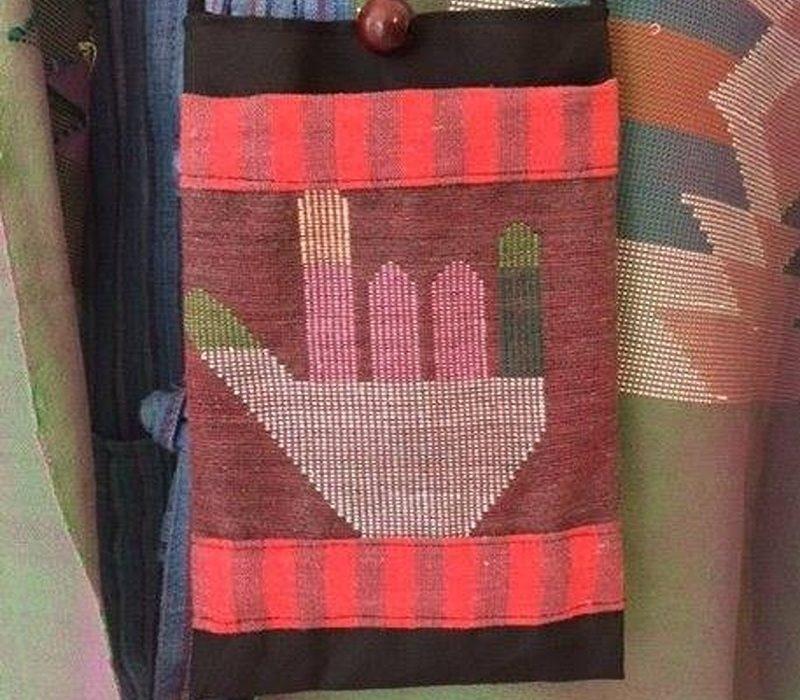 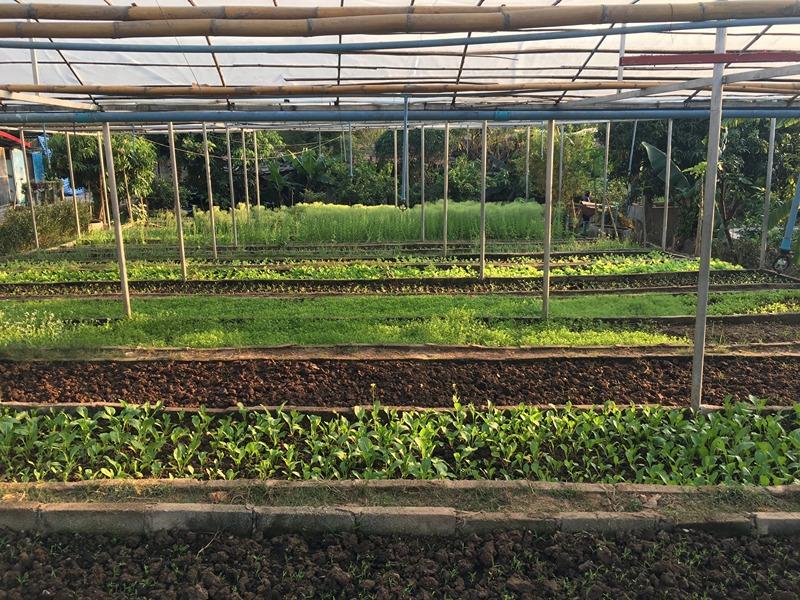 Easia Travel Head OfficeVietnam Head OfficeC/o: ATS Hotel, Suite 326 &327, 33B Pham Ngu Lao Street, Hanoi, VietnamTel: +84 24-39 33 13 62www.easia-travel.comFrom To Km ByDuration Road condition Night MarketDeaf and Mute Center4Minivan10 minutesGood